The Federation of Antrobus St Mark’s and Great Budworth Primary Schools Newsletter Summer 1 2023 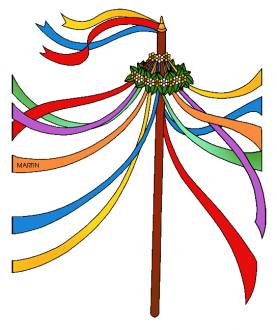 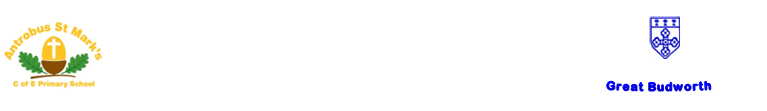 In every season God is faithful Psalm119 v 90As we look forward to our well-earned half term break at the end of next week, we have much to be thankful for and to reflect upon. We have had a busy half term launching us into Spring. Particular highlights that ‘spring’ to mind (apologies for the pun!) are: celebrating the coronation of King Charles lll; a successful residential for Otters at Tattenhall and visiting the replica dinosaurs at Warrington museum for Hedgehogs. Foxes’ year 6s have worked hard in preparation for their end of key stage two SATs as have the year two children in Otters Class. All of our children have worked hard and should be very proud of their achievements. Forest Schools has been popular and the children have also had the opportunity to learn the maypole, which will continue next half term. Our mental health awareness week has gone well and the children have been encouraged to talk about their feelings and how to be a good listener. We are visiting the Ice cream farm as a special treat to round off the half term.Looking ahead to our Summer term, we are excited about Foxes’ residential to the Conway Centre for some adventurous activities. Otters and Foxes will be working on our end of year production, Mystery at Magpie Manor – a popular play which went down very well a few years ago with it’s catchy 20’s style music and alliterative phrasing. Alongside this they are preparing for Northwich Sings based upon an environmental theme. This follows on from year 3’s dance event and the art exhibition for year’s 2 and 4, whose collaborative pieces of art will be on display in Barons Quay for you to view. We are so fortunate to have such dedicated and hardworking staff and families that seek to do the best for every child in school.  Staff have planned an exciting summer term for the children. Please see the diary dates so far below.School Spider (School Website)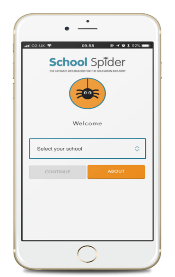 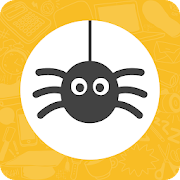 Following on from the successes of School Spider for parents’ evening meetings, we will be sending out all school communications via this app. Please make sure you have downloaded the School Spider App onto your mobile/ laptop. If you have any problems downloading the app please inform the office.FOTSOnce again thank you to our fantastic FOTS (Friends of the School) who have worked tirelessly behind the scenes to organise events and raise much needed funds for our schools.A huge thank you to Hayley and Emma who braved the rain at the village coronation event held on Bank holiday Monday. Teddy tombola, pin the diamond on the crown and hook a duck were just some of the fundraising activities enjoyed. We were all warmed by their smiles and fantastic efforts in raising £135. Another successful event was church teas at the village hall in Great Budworth, lots of delicious cakes and bakes were consumed, again raising funds for school.Thank you to FotS and Great Budworth Ice cream farm for providing the ice creams for our Grand Coronation Picnic. The children loved them; a fitting end to our celebrations.Well done!A huge Well Done to our Orienteering teams who took part in the Orienteering event at Hartford High School. Here are some of the children’s thoughts about it:‘It was good and we explored the forest area as well as the field.’ Seth‘ I enjoyed it because we got to run around to find a check point using a map.’ George‘It was good to see people from different schools.’ Josh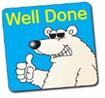 ‘We got to explore a massive field, much bigger than ours!’ Austen‘It was great trying out a new sport.’ GeorgeOrganisation of classes 2023-24We are excited to tell you about our class structure for next academic year. Open Day:New date for Open Day is Wednesday 28th June. Spread the word about our lovely school. Come and see the Alpacas, meet Mrs Hathaway, who will be leading some Forest Tots activities plus lots more!                           Rhythm Time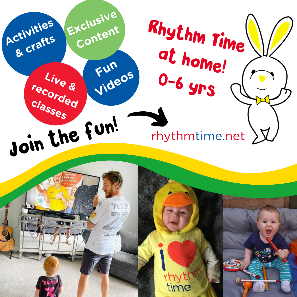 Did you know we have Rhythm time here in school every Tuesday morning from 11:00 – 11:30? This is a great time for little ones to explore their musical talents, sing songs and tap out beats and rhythms along to music and so much more. Bring your toddlers along to join our pre-schoolers and have some musical fun.After school ClubsAll clubs will run for 5 weeks, commencing Monday 19th June 2023 – 3.15pm -4.15pm.    The cost for school clubs will be £20 per child. Drama is run & charged separately by Sam Marsden. Details to follow from Sam.You will be able to book onto Clubs next week via School Spider & pay via Parentpay.Monday – LegoTues & Weds – Outdoor activities & games inc. boules, french cricket, skipping challengeWeds – DramaThursday – Board Games & Oasis Problem solving gamesOur Christian Value next half term is RespectRespect is….Readiness to listenEveryone being valuedShowing appreciationPraying for peopleExpressing opinions sensitivelyCaring for our environmentTreating property carefullyPlease find a home school values sheet attached to see how you can support this value at home. Wishing you all a happy family holiday over the Summer Half Term. We look forward to welcoming you back to school on Monday 12th June 2023.  Kind Regards, Mrs R. Corradine 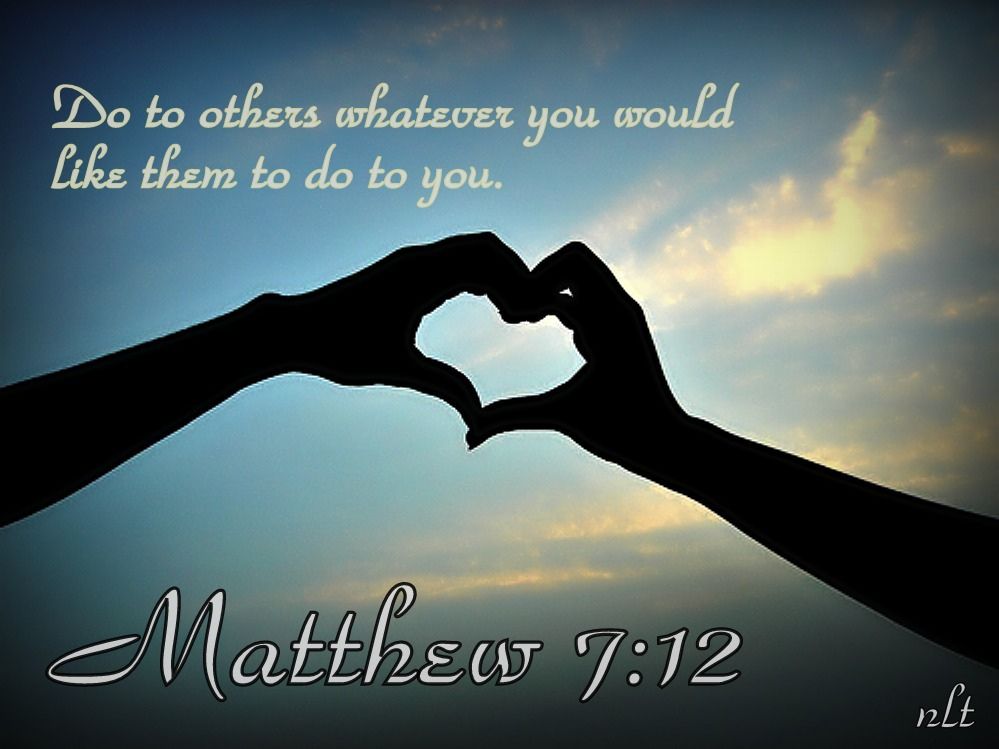 